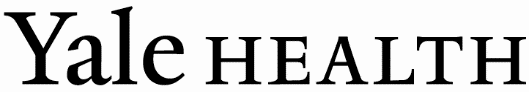 2021-2022 Pediatric Flu Vaccine Registration (6 mo-18 yrs.)Do you feel sick or have a fever today?				 Yes 	 No		Are you allergic to anything in the vaccine?			 Yes 	 No 	Have you ever had Guillain-Barré syndrome? 			 Yes 	 No	Have you ever had a serious reaction to any vaccine?		 Yes 	 No	Do you need proof of having a flu shot?  				 Yes 	 No 	Do not write below this lineManufacturer:  GSK	  			Influenza Vaccine: Flulaval	 6 months thru 18 years 0.5cc	IM	 Lot #: 		Exp. Date: 6/30/2022Administration Site:   L. Deltoid         R. Deltoid         L. Quadricep	      R. QuadricepNurse Signature:__________________________________ Date Administered: ____________Last NameFirst NameFirst NameMiddle NameDate of BirthMonth          Day              YearAgePhone NumberPhone Number